Meine Stadt Berlin1. Brainstorm Berlin – Konkurrenz:Hvem skriver hurtigst to ord ud for hver kategori?Sehenswürdigkeiten (seværdigheder)Essen (mad)Bekannte Personen (kendte personer)Geschichte (historie) 2. Lies ”Meine Stadt Berlin”. Benutz die VokabelnRegierung (f) 	regeringSitz (m)		sædeSehenswürdigkeiten (pl) 	seværdighederMauer (f)		murGeschichte (f)	historieteilte		deltenoch gab		stadig fandtesLandesgrenze (f)	landegrænseunternehmen	foretage sig/laveErwachsene (pl)	voksneStadtteilen (pl)	bydele3.  Antworte die Fragen  (benutz gern das Internet)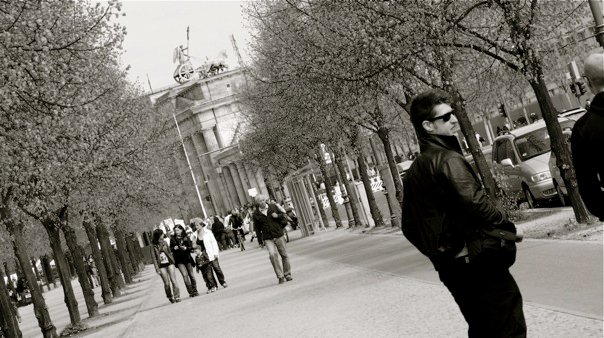 Wofür steht die Abkürzung DDR?Wofür steht die Abkürzung BRD?Welche Funktion hatte die Berliner Mauer?Wann fiel die Mauer?Was kann man in Berlin machen?Berlin - Brandenburger Tor. (Foto: Helle Lodahl Madsen)